令和3年５月９日（日）神原中学校保護者各位那覇市立神原中学校校長　馬上　晃公印省略学校説明会Web配信について　時下、保護者の皆様には、ますますご健勝のこととお喜び申し上げます。また、平素より本校の活動へのご理解とご協力に感謝申し上げます。　さて、本日開催した、日曜参観後に学校説明会を開催予定でしたが、県内においても感染拡大が予断を許さない状況の為、WEBで配信することといたしました。　つきましては、以下のURL（QRコード）を参照の上、ご拝聴ください。公開日：5月9日（日）～23日（日）学校説明会学校経営について（校長：馬上晃）　時間９：２２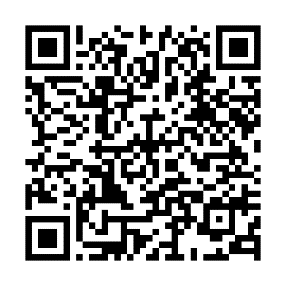 https://drive.google.com/file/d/18VptybZ9-vi9SIdpeK-gtoYwmmm4Y5jd/view?usp=sharing評価について（教頭：宮里辰也）　時間5：04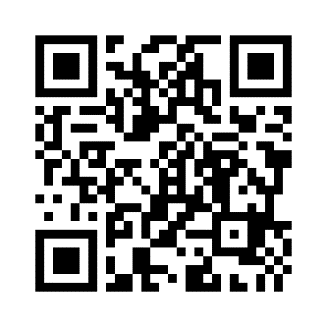 https://drive.google.com/file/d/1kbo_SQ94wtrVKbx-qcyMnKvOQKi9WJPh/view?usp=sharing推薦入試について（進路主任：仲間利恵子）　時間2：39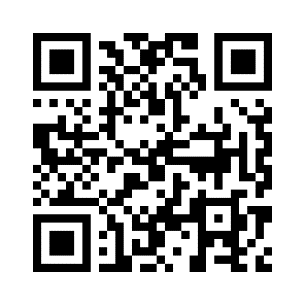 https://drive.google.com/file/d/1jxjAIX84pO6cQlfIxZhisn-PNRaIyluZ/view?usp=sharing 解答アンケート（回答期限：5月28日）https://docs.google.com/forms/d/e/1FAIpQLSdVrzPb5jus8_MsrqWWo473lQm1IcxtMo0Bp1Fie2KwUJu9eQ/viewform?usp=sf_link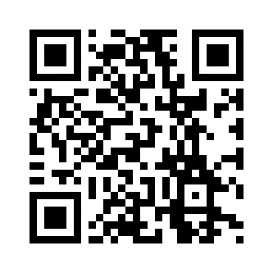 　ホームページにもアップしてありますのでURLから入る場合はホームページからが便利です。